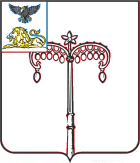 КРАСНОГВАРДЕЙСКИЙ РАЙОНЗЕМСКОЕ СОБРАНИЕНОВОХУТОРНОГО СЕЛЬСКОГО ПОСЕЛЕНИЯМУНИЦИПАЛЬНОГО РАЙОНА «КРАСНОГВАРДЕЙСКИЙ РАЙОН» БЕЛГОРОДСКОЙ ОБЛАСТИСОРОК ВОСЬМОЕ ЗАСЕДАНИЕРЕШЕНИЕНовохуторное08 июля  2022 года	                                                  			   			        № 4О внесении изменений в решение  земского собрания Новохуторного сельского поселения муниципального района «Красногвардейский  район» Белгородской области от 11 ноября 2015 года № 4 «Об установлении  на территории Новохуторного сельского  поселения муниципального района «Красногвардейский район» Белгородской области налога на имущество физических лиц»В соответствии с главой 32 Налогового кодекса Российской Федерации, Федеральным законом от 06 октября 2003 года №131-ФЗ «Об общих принципах организации местного самоуправления в Российской Федерации», Уставом Новохуторного сельского поселения земское собрание решило:1. Внести в пункт 3 решения земского собрания Новохуторного сельского поселения муниципального района «Красногвардейский  район» Белгородской области от 11 ноября 2015 года № 4 «Об установлении на территории Новохуторного сельского  поселения муниципального района «Красногвардейский район» Белгородской области  налога на имущество физических лиц» изменения, изложив подпункт 2 в следующей редакции:«2) 2 процента в отношении объектов налогообложения, включенных в перечень, определяемый в соответствии с пунктом 7 статьи 378.2 Налогового кодекса Российской Федерации, в отношении объектов налогообложения, предусмотренных абзацем вторым пункта 10 статьи 378.2 Налогового кодекса Российской Федерации, а также в отношении объектов налогообложения, кадастровая стоимость каждого из которых превышает 300 миллионов рублей.Ставка налога для индивидуальных предпринимателей, применяющих специальные налоговые режимы, в отношении недвижимого имущества, для которого налоговая база определяется исходя из кадастровой стоимости, устанавливается в размере 0 процентов при одновременном соблюдении следующих условий:- имущество расположено в сельских населенных пунктах с численностью населения до 1 тысячи человек;- имущество используется для размещения стационарных торговых объектов, в которых в течение налогового периода осуществляется деятельность по розничной торговле, кроме торговли автотранспортными средствами и мотоциклами (ОКВЭД ОК 029-2014 (КДЕС Ред. 2), класс 47).».2. Опубликовать настоящее решение в газете «Знамя труда» и разместить на официальном сайте Новохуторного  сельского поселения.3. Настоящее решение распространяет свое действие на правоотношения, возникшие с 01 января 2022 года. Глава Новохуторного сельского  поселения                           Т.А. Вдовенко.